А.И. Куприн «Гранатовый браслет»Роман «Гранатовый браслет» А. Куприна по праву считается одним из лучших, раскрывающего тематику любви. В основу сюжетной линии взяты реальные события. Та ситуация, в которой оказалась главная героиня романа, была пережита на самом деле матерью друга писателя – Любимова. Данное произведение названо так не по простой причине. Ведь для автора «гранат» является символом страстной, но весьма опасной любви.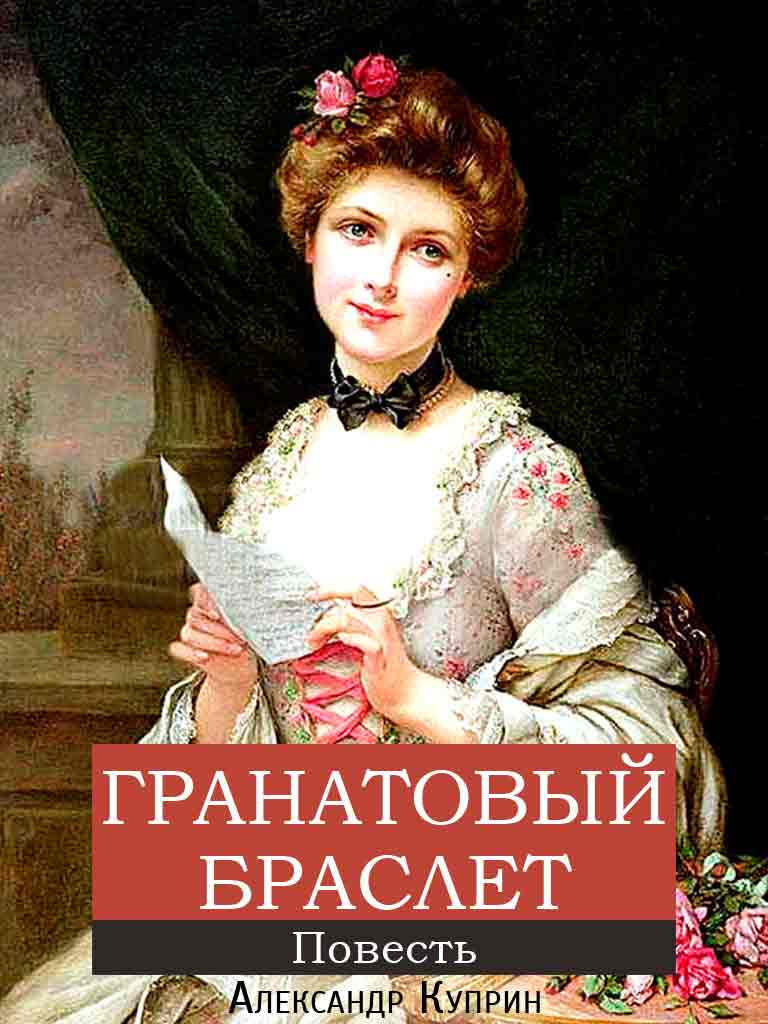 Большинство рассказов А. Куприна пронизано извечной темой любви, а роман «Гранатовый браслет» наиболее ярко воспроизводит ее. А. Куприн начал работу над своим шедевром осенью 1910 г. в Одессе. Задумкой данной работы послужил один визит писателя к семье Любимовых в Петербурге.Однажды сын Любимовой поведал одну занимательную историю о тайном поклоннике своей матери, который на протяжении долгих лет писал ей письма с откровенными признаниями в безответной любви. Мать была не в восторге от такого проявления чувств, ведь была уже давно замужем. При этом, она имела более высокий социальный статус в обществе, нежели ее поклонник – простой чиновник П. П. Желтиков. Обострил ситуацию подарок в виде красного браслета, подаренном на именины княжны. В то время, это было дерзким поступком и могло положить плохую тень на репутацию дамы.Муж и брат Любимовой нанесли визит к поклоннику домой, тот как раз писал очередное письмо своей возлюбленной. Они вернули подарок владельцу, попросив впредь не беспокоить Любимову. О дальнейшей судьбе чиновника никто из членов семьи не знал.История, которая была поведана за чаепитием, зацепила писателя. А. Куприн решил положить ее в основу своего романа, который был несколько видоизменен и дополнен. Нужно отметить, что работа над романом шла тяжело, о чем автор писал своему другу Батюшкову в письме 21 ноября 1910 г. Работа вышла в свет только в 1911 г. впервые напечатана в журнале «Земля».Краткое содержание - https://briefly.ru/kuprin/braslet/ Полный текст - http://rubook.org/book.php?book=67550 Аудиокнига - https://audioknigi.club/kuprin-aleksandr-granatovyy-braslet Экранизация - https://www.culture.ru/movies/2031/granatovyi-braslet Анализ произведения - https://literaguru.ru/analiz-granatovogo-brasleta-kuprina/ Характеристика героев - http://www.literaturus.ru/2016/03/geroi-granatovyj-braslet-kuprin-tablica.html Биография автора - http://md-eksperiment.org/post/20160603-biografiya-aleksandra-kuprina Дом-музей А.И. Куприна - http://kuprin-lit.ru/kuprin/museum/dom-muzej-narovchat.htm Проверь себя:Онлайн-тесты - http://kupidonia.ru/viktoriny/viktorina-po-povesti-granatovyj-braslethttps://saharina.ru/lit_tests/test.php?name=test11.xmlhttp://obrazovaka.ru/test/granatovyy-braslet-s-otvetami-po-rasskazu-kuprina.htmlhttps://onlinetestpad.com/ru/test/82418-test-po-proizvedeniyu-ai-kuprina-granatovyj-braslet